Отчет о проведенных мероприятияхв рамках акции «Питайтесь правильно»Беседа с детьми средней группы на тему «Какой витамин живет в овощах и фруктах»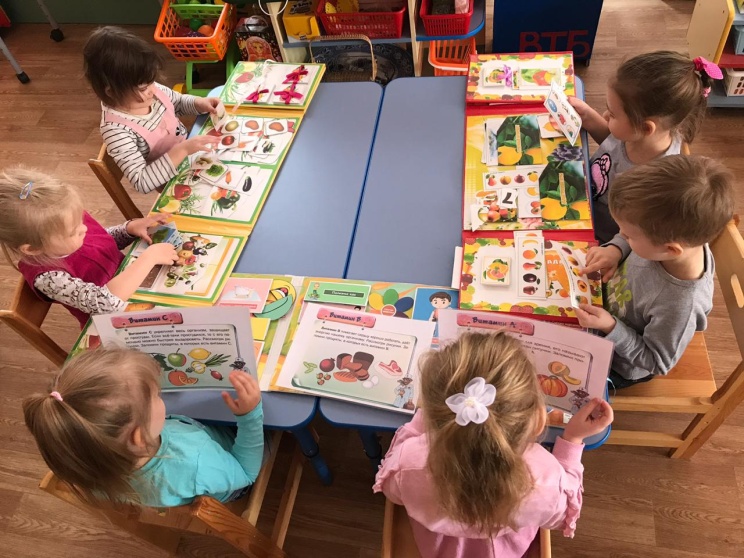 Проведение дидактической игры с детьми старшей группы «Готовим бутерброд»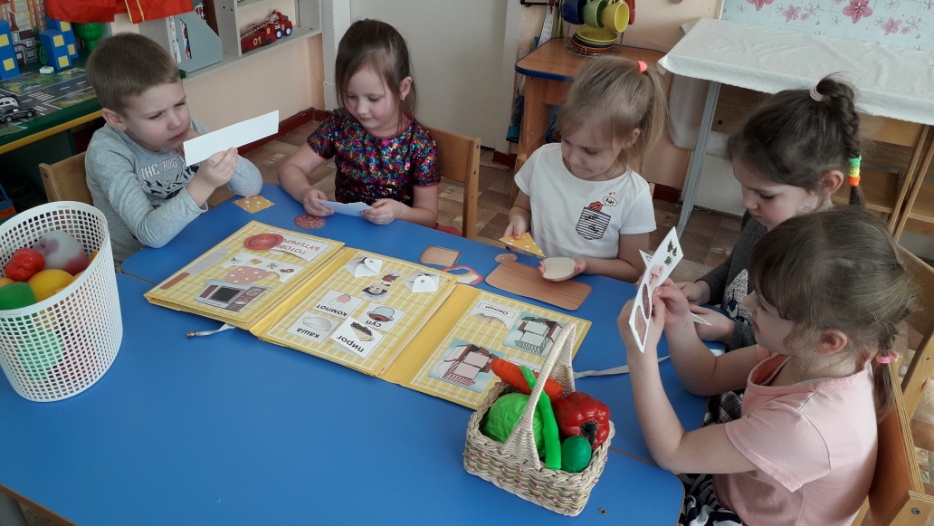 Вечер развлечений в подготовительной к школе группы Квест-путеществие «Дома правильно едим, быть здоровыми хотим»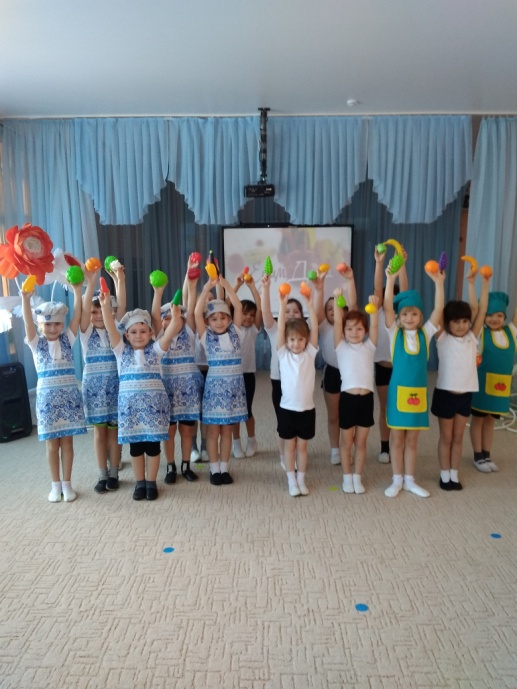 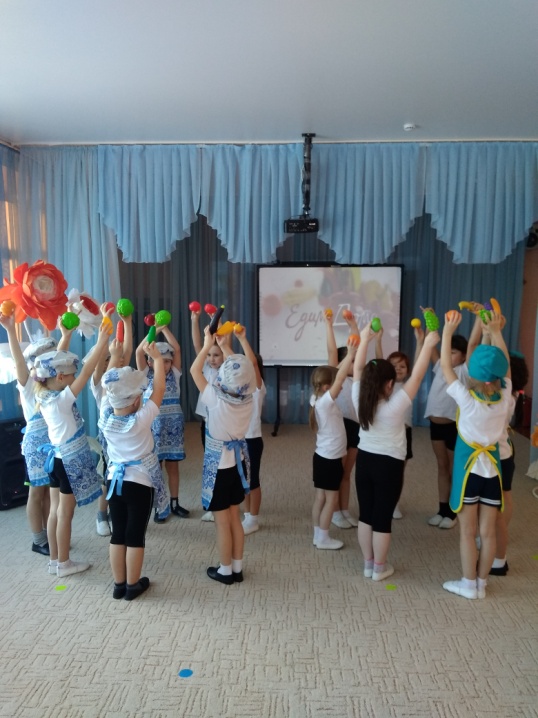 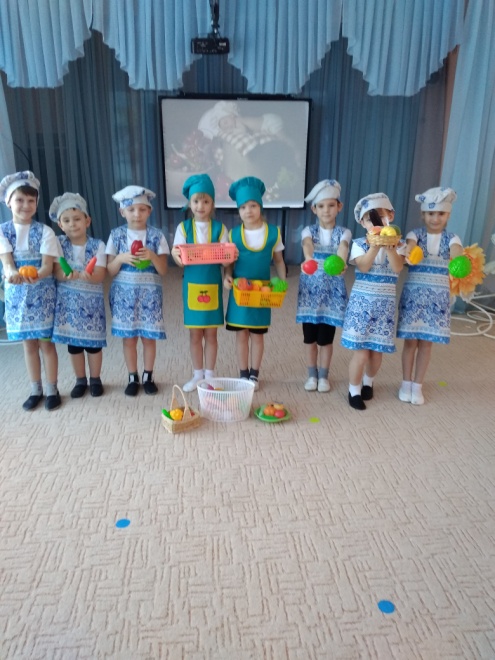 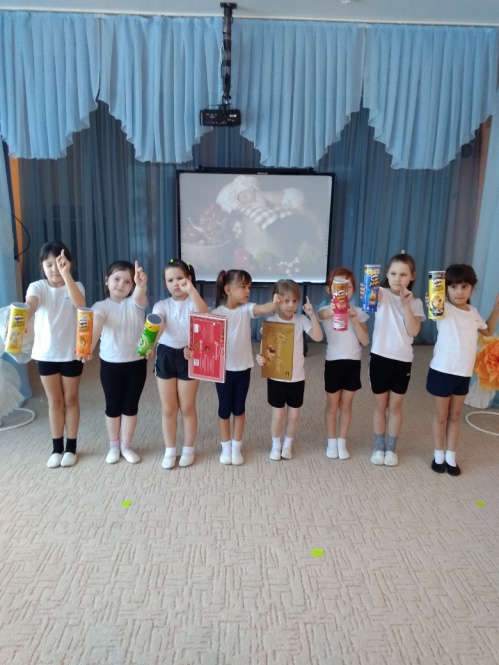 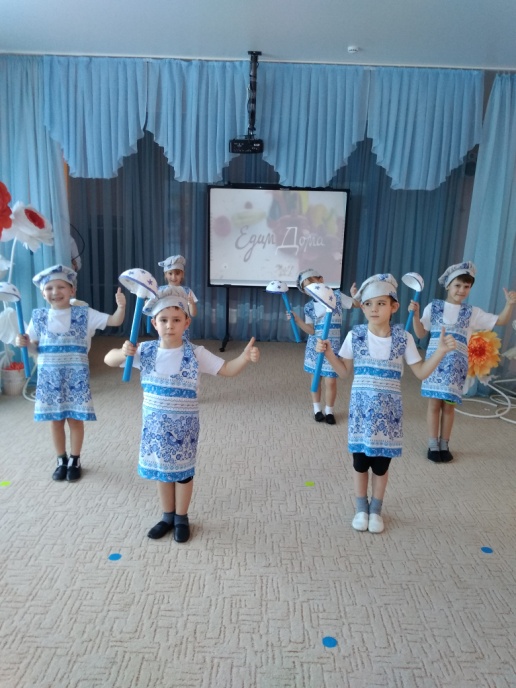 Проведение сюжетно – ролевых игр «Магазин», «Кафе»«Можно-нельзя», «За продуктами в магазин»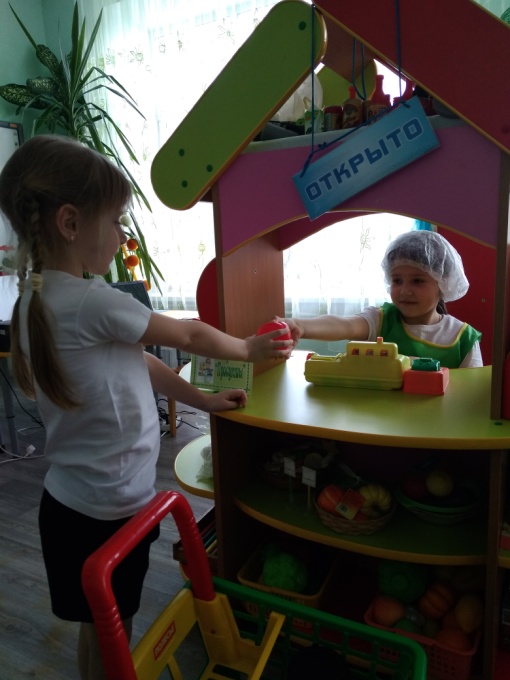 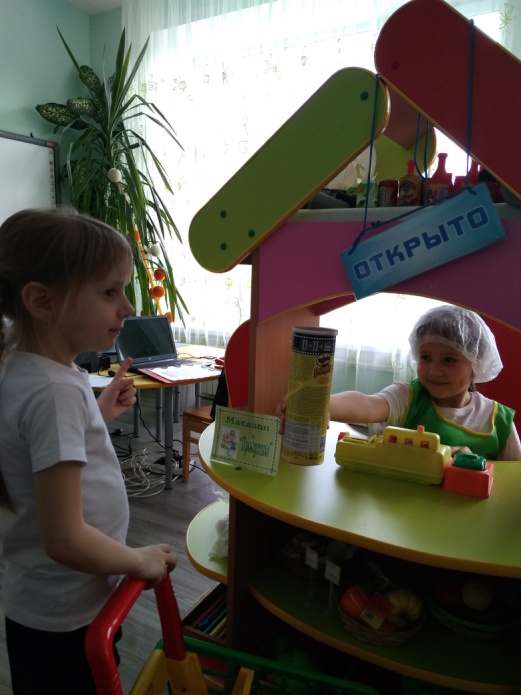 Кафе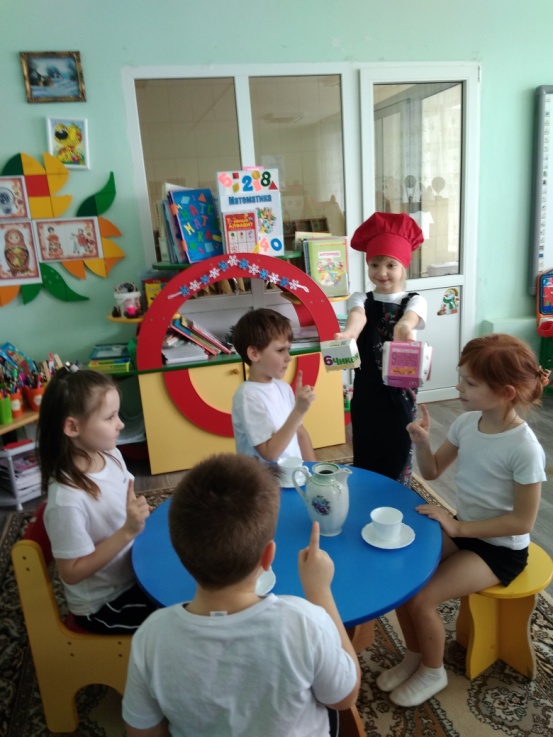 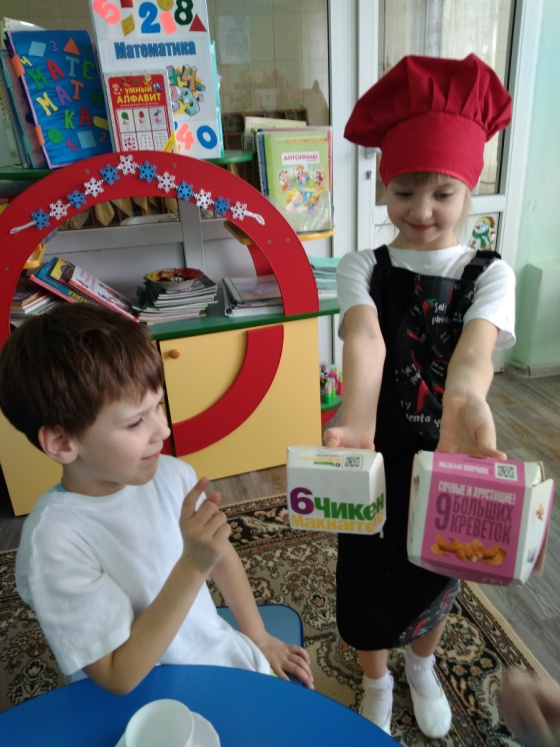 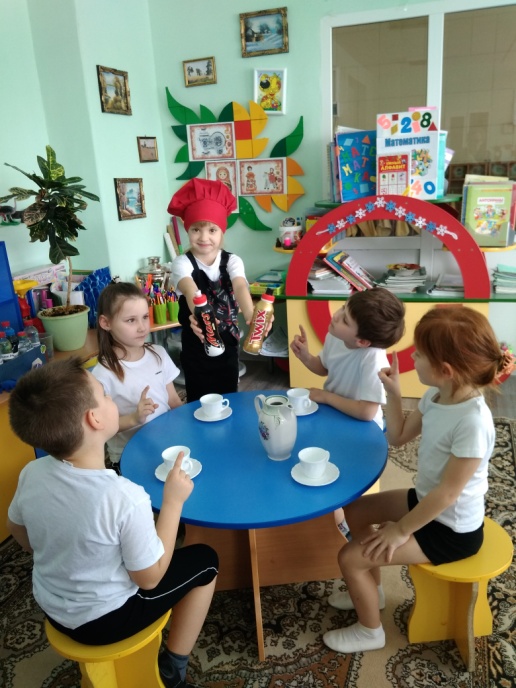 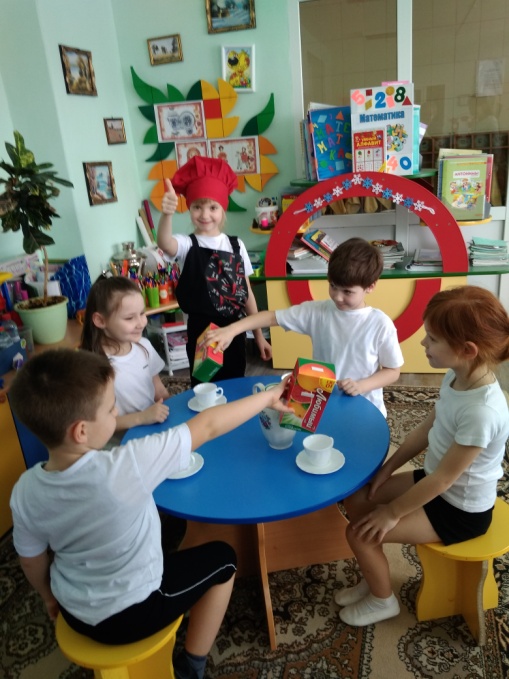 Консультация для работников Образовательной организации«Правильное питание»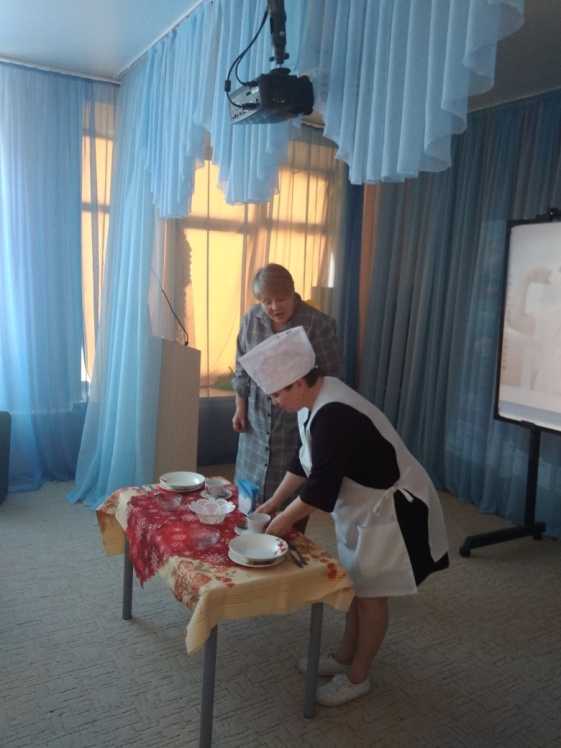 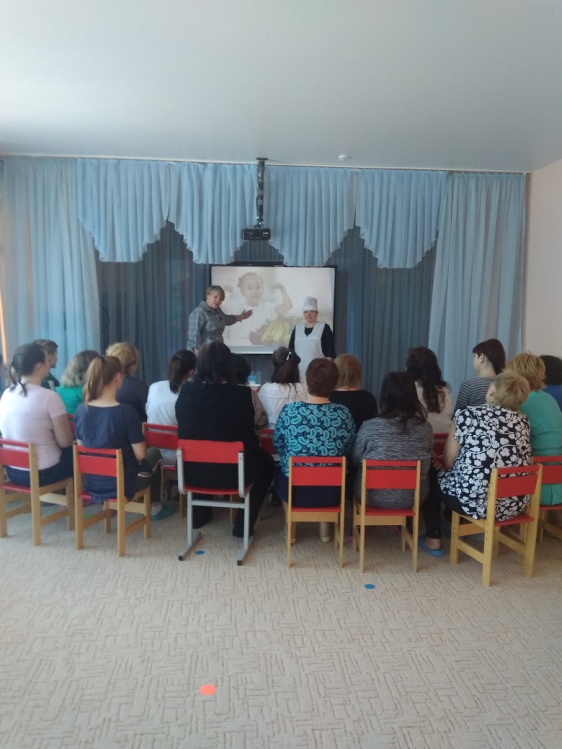 